WEEK NINE – GROW UP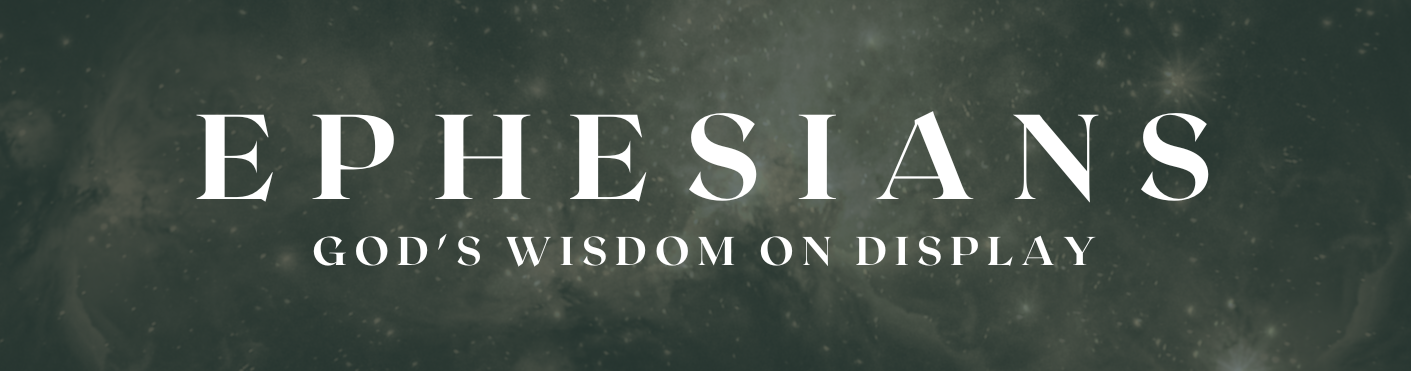 Ephesians 4:7 7 But to each one of us grace has been given as Christ apportioned it. WELCOME  - involve everyone, introduce new people, mention absencesHave fun, involve everyone, keep it moving. Use an ‘open/general’ question topic related that engages everyoneWORD – ask key question related to the topicSome folks would not have been there on Sunday – don’t; worry too much about recapping, just dive into questions. Splitting people into pairs/small groups with specific question and a time frame usually brings out the best discussion and involvement of everyoneQuestionsWhat struck you on Sunday?2) What different gifts do you appreciate in the people in your group and within the Body of Christ? How have you been blessed by someone else using their gift?3) A new believer asks how they can discover and use the spiritual gifts God has given them. What would your advice be? 4) Is there a next step you need to take in order to fulfil your God-given purpose? 5) What can you do to keep growing into maturity?WORSHIPDeliberately LEAD people into stepping out – most people appreciate specific guidance and feel released to know how to participate  (e.g. let’s read a Psalm together and use the words to help us worship, let’s listen to this song, let’s sing now, let’s have a time of prophecy and hearing from God, if you feel you want to start a song please do). Encourage gifts!* BREAK BREAD REGULARLY*Encourage prayers of thanks to God for His faithfulness.Introduce worship with scripture, exhortation and encouragement as to HOW to participateIf you do songs;provide lyrics so new people are not awkward/unknown songs are not unhelpfulTry to avoid videos with adverts MEMORY VERSE – get creative!7 But to each one of us grace has been given as Christ apportioned it. (Ephesians 4:7)EG: Create actions and get the group to do it together.PRAYERGet into twos or threes and share one prayer request and then pray for each other. Could you also commit to pray for each other through the week? Encourage spiritual gifts (e.g. prophecy)ACTION STEPSTurn to the action steps at the end of week one of the devotional and ask people to take time in the week to consider them.Take some time to reflect with God. Are there new things He is leading you to explore? During the week find a trusted friend to talk these things through with.DELEGATEWho will do what next week?